亳州同德人力资源有限公司赴昆山寒假小时工招聘信息招聘岗位及要求：学生工2000人，男女不限，年龄16周岁起，两班倒 。
    二、小时工待遇：确保260-300/月，19元/时。
   三、工作内容：操作机器，主要从事苹果供应商做软板，基本从事生产笔记本电脑制造、品保、仓库3个部门。 
   四、最低起始时间：2021年1月25日—2月26日。五、上班时间：8：00——20：00或20：00——8：00。六、福利待遇：包吃住。七、工作状态：90%坐班。八、其他：工人预交单趟车费200元，多退少补。干满1个月免费提交返程车费。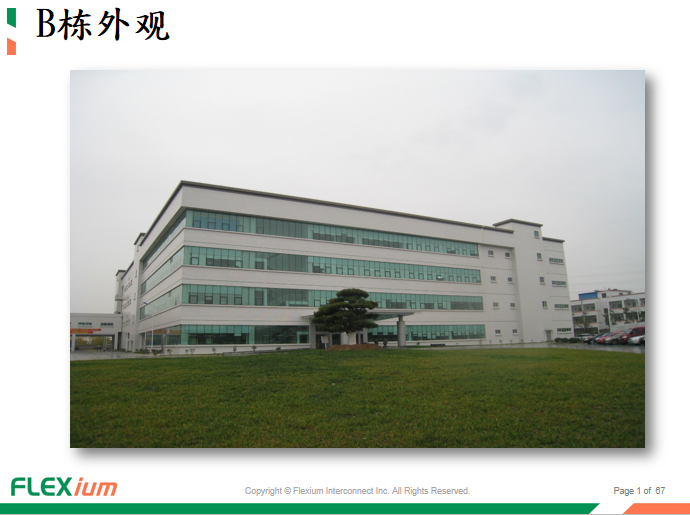 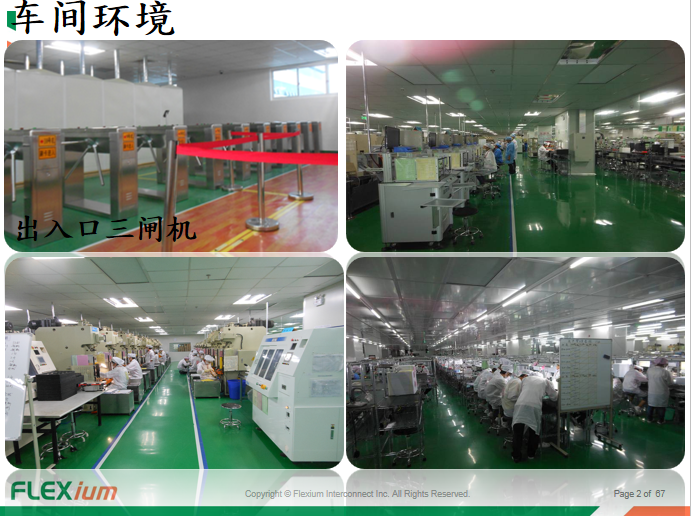 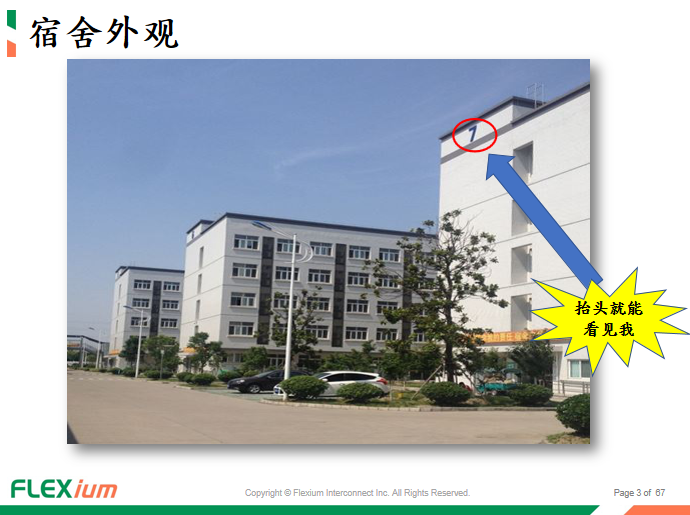 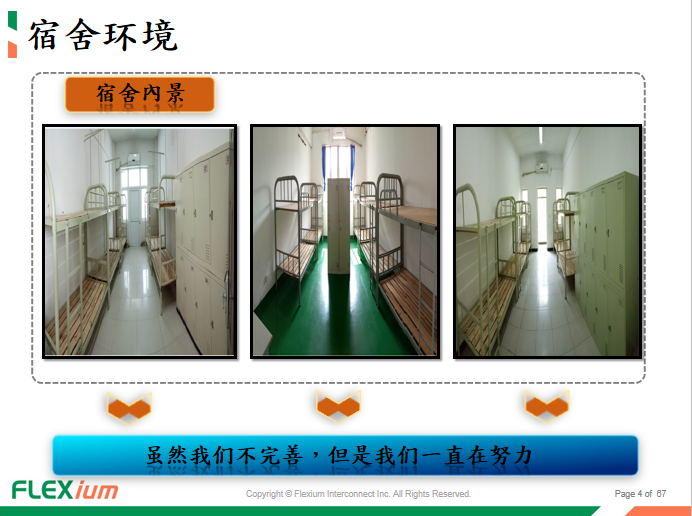 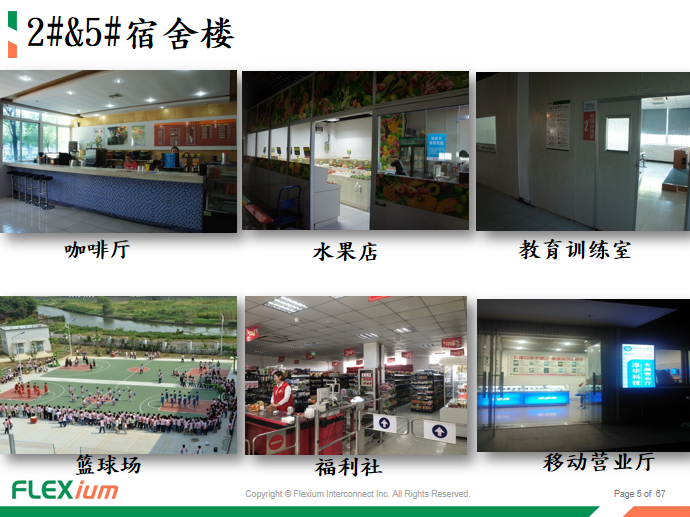 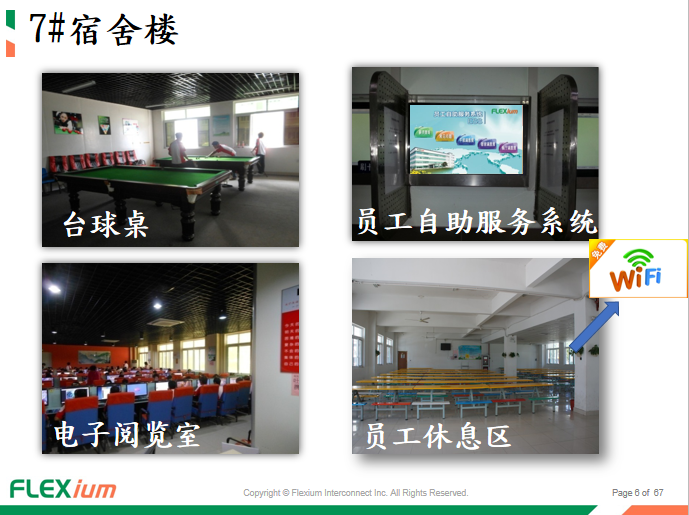 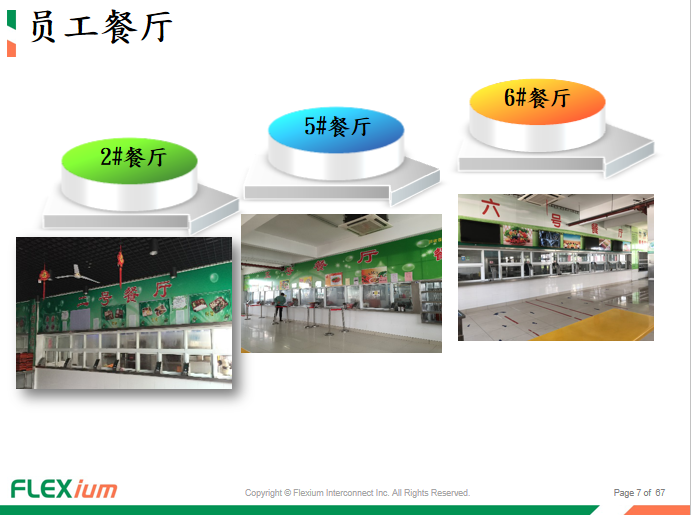 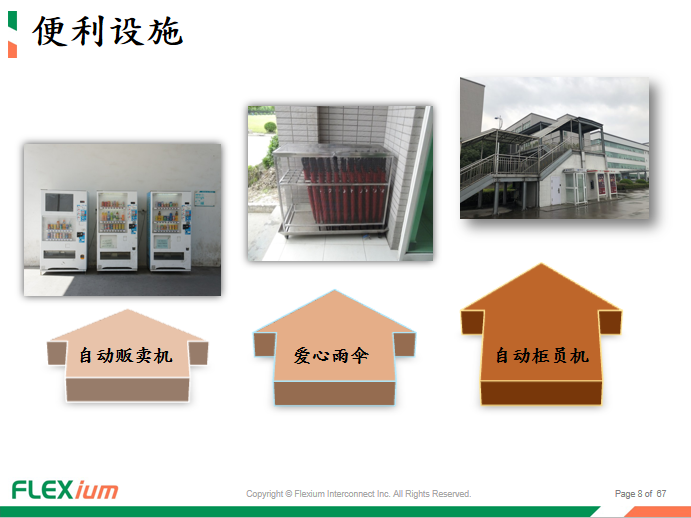 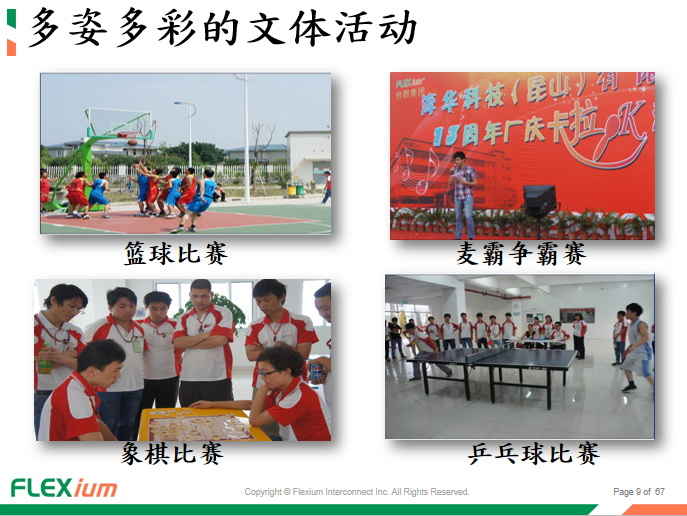 报名地址：亳州市西一环路与芍花路交叉口电      话：0558—5131926，5558121，5788121手      机：18095673169，15856757092网      址:www.tongdehr.com（亳州同德人力资源网）